Челове́к разу́мный (лат. Homo sapiens; преимущественно лат. Homo sapiens sapiens) — вид рода Люди (Homo) из семейства гоминид в отряде приматов. В начале верхнего палеолита, около 40 тысяч лет назад, его ареал уже охватывал почти всю Землю (кроме Американского континента, который был заселён позже, примерно 15 тысяч лет назад). От остальных современных человекообразных, помимо ряда анатомических особенностей, отличается относительно высоким уровнем развития материальной и нематериальной культуры (включая изготовление и использование орудий труда), способностью к членораздельной речи и крайне развитому абстрактному мышлению. Человек как биологический вид является предметом исследования физической антропологии. На сегодняшний день не осталось ни одной стороны или свойства человека как особи, индивида или члена человеческой популяции, которые бы не были охвачены специальными научными исследованиями. 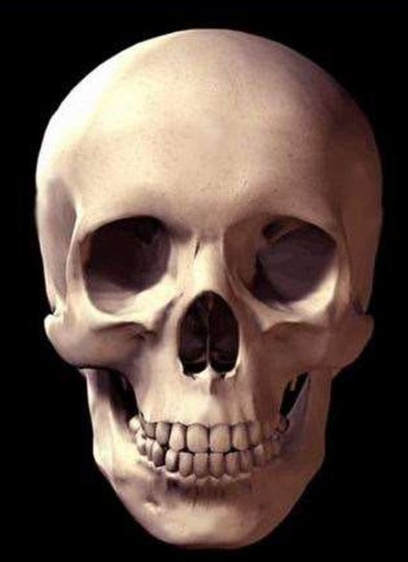 